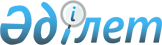 О создании государственного учреждения "Барап"Постановление Правительства Республики Казахстан от 15 октября 2001 года N 1326

      В целях сохранения и восстановления природных комплексов Акмолинской области Правительство Республики Казахстан постановляет: 

      1. Создать государственное учреждение "Барап" Комитета лесного, рыбного и охотничьего хозяйства Министерства природных ресурсов и охраны окружающей среды Республики Казахстан (далее - Учреждение) на территории Акмолинской области. 

      2. Отнести леса, имеющиеся на территории Учреждения, к категории защитности "особо ценные лесные массивы". 

      3. Комитету лесного, рыбного и охотничьего хозяйства Министерства природных ресурсов и охраны окружающей среды Республики Казахстан в установленном законодательством порядке: 

      1) в двухмесячный срок утвердить устав Учреждения и обеспечить его регистрацию в органах юстиции; 

      2) принять иные меры, вытекающие из настоящего постановления. 

      4. Установить, что финансирование Учреждения осуществляется за счет и в пределах сумм, предусмотренных в республиканском бюджете Министерству природных ресурсов и охраны окружающей среды Республики Казахстан. 

      5. Внести в постановление Правительства Республики Казахстан от 10 февраля 2000 года N 198 "Вопросы Комитета лесного, рыбного и охотничьего хозяйства Министерства природных ресурсов и охраны окружающей среды Республики Казахстан и отдельных организаций, находящихся в его ведении" (САПП Республики Казахстан, 2000 г., N 5-6, ст. 74) следующее дополнение: 

      в приложении 5 к указанному постановлению: 

      после слов "Государственное учреждение по охране лесов и животного мира "Акколь" дополнить словами "Государственное учреждение по охране лесов и животного мира "Барап". 

      6. Настоящее постановление вступает в силу со дня подписания. 

     Премьер-Министр 

     Республики Казахстан 
					© 2012. РГП на ПХВ «Институт законодательства и правовой информации Республики Казахстан» Министерства юстиции Республики Казахстан
				